ALCALDÍA MUNICIPAL DE ZACATECOLUCA	DR. FRANCISCO SALVADOR HIREZIALCALDE MUNICIPAL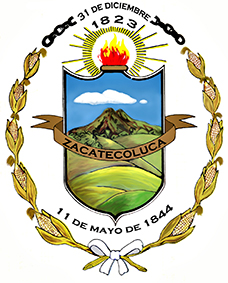 UNIDAD DE ACCESO A LA INFORMACION PUBLICAPLAN OPERATIVO ANUAL DE TRABAJOAÑO 2016PRESENTA:Licda. Karla Melissa Domínguez PerazaOficial de Información INTRODUCCIONLa Unidad de Acceso a la Información tiene como finalidad dar a conocer la información de carácter pública. Teniendo los ciudadanos la oportunidad de ejercer su derecho al poder realizar la petición de cierta documentación para que sea de conocimiento de la sociedad.Esta Unidad promoverá dicha información por medio de un sitio web, actualizándola constantemente, teniendo a la vez una relación estrecha con las diferentes unidades para que de esta manera exista un buen flujo de información.La municipalidad de Zacatecoluca facilitara por medio de la Unidad de Acceso a la Información Publica, todos los medios posibles en los cuales la ciudadanía en general tenga respuesta a sus inquietudes en materia municipal, encontrándose al alcance de todas y todos y teniendo en cuenta que una sociedad mejor informada siempre obligara a sus gobernantes a hacer las cosas mejor y a evitar prácticas indebidas en el ejercicio del servicio público.MISIONGarantizar el Derecho de Acceso a la Información relativa a la Municipalidad de Zacatecoluca.VISIONBrindar atención de calidad en la información requerida por el ciudadano en base al cumplimiento de la Ley de Acceso a la Información.OBJETIVO GENERALProporcionar información de manera oportuna a fin de cumplir con lo establecido en la Ley de Acceso a la Información Pública (LAIP).OBJETIVOS ESPECIFICOSDar por recibido todas las solicitudes de información pública y dar respuesta de manera oportuna y veraz.Coordinarse con las diferentes unidades, promoviendo el compromiso de cada una de ellas para la facilitacion de la informacion.Promover la capacitacion a los servidores y funcionarios publicos, permitiendo realizar una mejor funcion en cuanto a la LAIP.Impulsar un gobierno eficiente y honesto a traves del cumplimiento de las obligaciones en materia de la transparencia.REFERENCIA NORMATIVALey de Acceso a la Informacion publicaCRONOGRAMA DE ACTIVIDADES DE LA UAIPPROGRAMAS O ACTIVIDADESOBJETIVOMETAFECHA DE APLICACIONElaborar indice de informacion reservadaClasificacion de informacion reservada por cada una de las unidades generadoras de informacionSer aprobado por el concejo municipal y ser publicado en la pagina webEnero 2016Atender las solicitudesCanalizar y contestar en tiempo y forma las solicitudes de informacion publica100 % de solicitudes2016Elaborar notas de requerimientos de informacion a la Unidades Administrativas generados de informacionSolicitar a la unidades correspondientes la informacion para la revision de ellaCada 3 o 4 meses o cuando se requiera2016Actualizar la informacion en pagina webInformacion publica actualizandola cada 3 o 4 mese al añoCada 3 o 4 meses o cuando se requiera.2016Asignar formatos de solicitud de informacion a cada unidadCumplir con la ley de transparenciaCada dos meses2016Orientar y facilitar al ciudadanoBrindar atencion de calidad a la ciudadania en general100 % de solicitudes2016Brindar capacitaciones o charlas educacionales sobre transparenciaSensibilizar a los funcionarios publicos y  poblacion  sobre el tema de la transparenciaCada 3 o 4 meses o cuando se requiera.2016Enviar informe al IAIPDatos estadisticosResolucion de 100% de solicitudes en todo el añoDiciembre 2016